Form Approved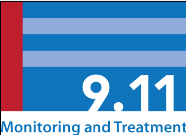 OMB No. 0920-0891Exp. Date 12/31/2014World Trade Center Health ProgramSurvivor Eligibility ApplicationA World Trade Center (WTC) Health Program Survivor is a person who was present in the disaster area in the aftermath of the September 11, 2001, terrorist attacks on the World Trade Center as a result of their work, residence, or attendance at school, childcare, or adult daycare.If you believe that you are eligible to participate in the WTC Health Program, please provide the following information to begin the eligibility determination process:Today’s Date  	 	/__  	/ 	 	 	 	Last Name  	First Name  	Middle Name  	Mailing Address  	E-mail address  	City  	State  	Zip Code  	Primary Phone # (_ 	 	 	) -  	 	 	-  	 	 	Secondary Phone # (_ 	 	 	) -  	 	 	-  	 	 	Date of Birth  	 	/  	 	/  	 	 	 	 Gender	 Male	 FemalePlace of Birth  	Government Identification Number(choose one)Provision of your Government IdentificationNumber is optional and you may not be denied enrollment in the program for failure to provide it. However your failure to provide it may delay or prevent action on your application.Driver's LicenseLast 4 digits of Social Security NumberPassportOther (what type?)Public reporting burden of this collection of information is estimated to average 15 minutes per response, including the time for reviewing instructions, searching existing data sources, gathering and maintaining the data needed, and completing and reviewing the collection of information. An agency may not conduct or sponsor, and a person is not required to respond to a collection of information unless it displays a currently valid OMB control number. Send comments regarding this burden estimate or any other aspect of this collection of information, including suggestions for reducing this burden to CDC/ATSDR Information Collection Review Office, 1600Clifton Road NE, MS D-74, Atlanta, Georgia 30333; ATTN: PRA (0920-0891).Please answer the following questions about your World Trade Center Disaster Area Experience. If you want help in filling out this application or have questions, you may call toll-free 1-888-982-4748.Check any boxes that apply to you.Note: The "New York City disaster area" is defined as the area in Manhattan that is south of Houston Street and any block in Brooklyn that is wholly or partially contained within a 1.5-mile radius of the former World Trade Center site. 	I was present in the New York City disaster area in the dust or dust cloud onSeptember 11, 2001. 	I worked, lived, or attended school, childcare, or adult daycare in the New York City disaster area. Please fill in the information for the bullets below:	How many days during the period beginning on September 11, 2001, and ending on January 10, 2002?  		How many days during the period beginning on January 11, 2002, and ending on July 31, 2002?	 		At what location/address?  	 	I worked as a cleanup worker or performed maintenance work in the New York City disaster area during the period beginning on September 11, 2001, and ending on January 10, 2002, and I had extensive exposure to WTC dust as a result of such work.	At what location/address?  	 	I participated in the Lower Manhattan Development Corporation Residential Grant Program which provided grant money to individuals who owned or purchased and lived in a residence in the New York City disaster area during the time period of September11, 2001, and May 31, 2003.  I worked for a company in the New York City disaster area that was eligible to receive a grant from the Lower Manhattan Development Corporation WTC Small Firms Attraction and Retention Act program, or other government incentive programs which were created after the September 11, 2001, terrorist attacks to help revitalize the lower Manhattan economy. 	I have symptoms of a physical or emotional health condition that I believe resulted from the September 11, 2001, terrorist attacks. Please briefly describe your symptoms and when they started. 	None of the above, but I believe that I qualify for the following reason:Required DocumentationWTC Health Program applicants must also submit documentation providing evidence of location, presence or residence, and/or work activity during the relevant time period specified in the questions above.  Documentation may include but is not limited to: proof of residence, such as a lease or utility bill; attendance roster at a school or daycare; or pay stub, other employment documentation, or written statement, under penalty of perjury, by an employer indicating employment location during the relevant time period, or similar documentation.If you are unable to submit the required documentation, you must explain how you attempted to obtain this documentation and the reason you are unable to provide it with your application.I hereby apply to the WTC Health Program and give permission for my personal information to be used by appropriate Federal Government agencies and Federal Government contractors to determine if I am eligible for the WTC Health Program, and to determine whether payments of funds under the WTC Health Program are or were appropriately made in the correct amounts. By my signature I attest that I have answered the questions truthfully and that I understand the following: Any person who knowingly and willfully makes any false statement, misrepresentation, concealment of fact, or any other act of fraud to gain enrollment in the WTC Health Program to which that person is not entitled is subject to civil and/or administrative remedies as well as felony criminal prosecution and may, under appropriate criminal provisions, be punished by a fine or imprisonment or both pursuant to 18 U.S.C. § 1001.SIGNATURE	DATEThis form may faxed to 1-877-646-5308 or mailed to: World Trade Center Health ProgramPO Box 7000Rensselaer, NY 12144Privacy Act StatementIn accordance with the Privacy Act of 1974, as amended (5 U.S.C. 552a), you are hereby notified that the WTC Health Program is administered by the Department of Health and Human Services (HHS), which receives and maintains personal information on applicants under 42 U.S.C. §§300mm-300-61. The information received will be used to determine eligibility and qualification for the WTC Health Program and for any subsequent initial health evaluations, monitoring and treatment or other benefit under WTC Health Program.The information provided may be disclosed to:  (1) the Department of Justice and its contractors to provide terrorist screening support in accordance with NIOSH's statutory obligation to determine whether an individual is on the "terrorist watch list" as specified in Section 3311 and Section 3321 of the Zadroga Act and is eligible and qualified to be enrolled or certified in the WTC Health Program as specified by statute;  (2) agency contractors who have been contracted by the agency to assist in fulfillment of the agency’s functions relating to the WTC Health Program and who need access to the records in order to carry out the terms of their contracts; (3) applicable entities for the purpose of reducing or recouping WTC Health Program payments made to individualsunder a workers’ compensation law or plan of the United States, a State, or locality, or other work-related injury or illness benefit plan of the employer of such worker or public or private health plan as required under Title XXXIII of the Public Health Service Act; and (4) the Department of Justice in litigation involving Title XXXIII.